Nom :Mohs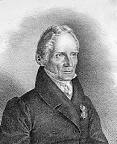 Nom au complet :Frederich MohsPériode de temps :1773-1839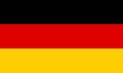 Nationalité : AllemandDécouverte : dureté des matériauxFait par samuel turmel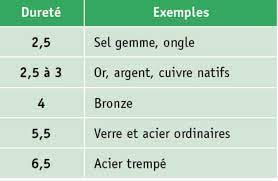 